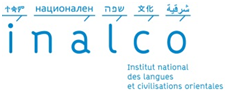 Master 2 spécialité ASIE & PACIFIQUE, langue COREENNEFiche d’inscription pédagogique M2 ARL Arts et Littérature2017-2018N° ETUDIANT : ……………………………………NOM : …………………………………..……………	Prénom : ……………………………….…….E-MAIL : ………………………………………………………………………………………….……….……N° Téléphone fixe………………………………Portable……………………….……………….……Redoublant(e) : oui      non 				Dette : ……….…Date et signature de l’étudiant :Date et signature du directeur de mémoire :Date et signature de l’enseignant responsable de la discipline :*Attention! Formulaire de déclaration obligatoire du sujet de mémoire ou de stage à télécharger, à remplir et à  remettre au secrétariat pédagogique.Téléchargement sur le site Inalco > départements de langue  > rubrique « Informations du département » puis > rubrique « organisation des enseignements »1er SEMESTREUE 1COR5A11 Coréen perfectionnement 4 (6 ects) COR5A11B Technique exposés oraux 2  (3) COR5A11C Littérature coréenne contemporaine 2 (3)UE 2COR5A02 Aire et discipline (6 ects)Un séminaire au choix : COR5A03B Analyse stylistique de textes 2 (6) COR5A03C Religion, société, migration 2  (6)UE 3ARL5A13 Théorie et discipline : arts et littérature  (12 ects)Deux séminaires au choix :ARL5A03A Le texte dans tous ses états  (6)ORA5A03A Circulation des contes (6)ARL5A03C Transfert de paradigme (6) ARL5A03D Ecrire/réécrire l’histoire (6) HSS5A03B Patrimoines et pratiques mémorielles (6) UE4Orientation rechercheLCS5A01 Participation aux travaux de l’équipe de recherche+1EC libre au choixOrientation professionnelle1 ou 2 EC libre au choix en concertation avec le responsable de la discipline ou de la langue2ème SEMESTRE************************************MASTER RECHERCHECOR5B01 PARCOURS RECHERCHEUE 1LCS5B02 Présentation de l’état d’avancement des travaux  (3  ects)UE 2COR5BMM Mémoire M2 (27 ects)************************************MASTER PROCOR5B02 PARCOURS PROCOR5BST Stage et rapport de stage (30 ects) ou mémoire